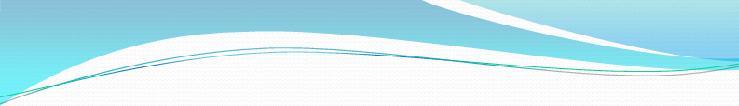 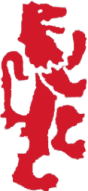 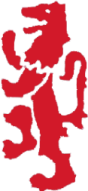 Applying the Principles of Training – Unit 3Assignment 3Applying the Principles of Training – Unit 3Assignment 3Assessor: P. Hamblin, S. Thomas, A. HusseyAssessor: P. Hamblin, S. Thomas, A. HusseyApplying the Principles of Training – Unit 3Assignment 3Applying the Principles of Training – Unit 3Assignment 3Internal Verification date:  P. Hamblin, S. Thomas, A. Hussey31.1.23Issue date: 06.10.22             Hand in date: 10.1.23Issue date: 06.10.22             Hand in date: 10.1.23Issue date: 06.10.22             Hand in date: 10.1.23Issue date: 06.10.22             Hand in date: 10.1.23Learning Aim CImplement a self-designed personal fitness training programme to achieve own goals and objectives.  1C.4, 2C.P4 2C. M3 & 2C.D2Implement a self-designed personal fitness training programme to achieve own goals and objectives.  1C.4, 2C.P4 2C. M3 & 2C.D2Implement a self-designed personal fitness training programme to achieve own goals and objectives.  1C.4, 2C.P4 2C. M3 & 2C.D2Level 1 If you have not achieved the Level 2 criteria, your work will be assessed to determine if the following Level 1 criteria have been met.Level 1 If you have not achieved the Level 2 criteria, your work will be assessed to determine if the following Level 1 criteria have been met.Level 1 If you have not achieved the Level 2 criteria, your work will be assessed to determine if the following Level 1 criteria have been met.Level 1 If you have not achieved the Level 2 criteria, your work will be assessed to determine if the following Level 1 criteria have been met.TextbooksAckland, J. (2007) The Complete Guide to Endurance Training, London: A&C Black, ISBN 978 0 71367 903 8.Hope, R. and Lawrence, D. (2011) The Complete Guide to Circuit Training, London: A&C Black, ISBN 978 1 40815 635 3.Shepherd, J. (2006) The Complete Guide to Sports Training, London: A&C Black, ISBN 978 0 71367 835 2. WebsitesThe following website will provide help in the use of training programmes and information on diet, nutrition, fitness, wellness and lifestyle:www.brianmac.co.uk/trainprog.htm                         www.livestrong.com/fitness               www.sport-fitness-advisor.comTextbooksAckland, J. (2007) The Complete Guide to Endurance Training, London: A&C Black, ISBN 978 0 71367 903 8.Hope, R. and Lawrence, D. (2011) The Complete Guide to Circuit Training, London: A&C Black, ISBN 978 1 40815 635 3.Shepherd, J. (2006) The Complete Guide to Sports Training, London: A&C Black, ISBN 978 0 71367 835 2. WebsitesThe following website will provide help in the use of training programmes and information on diet, nutrition, fitness, wellness and lifestyle:www.brianmac.co.uk/trainprog.htm                         www.livestrong.com/fitness               www.sport-fitness-advisor.comTextbooksAckland, J. (2007) The Complete Guide to Endurance Training, London: A&C Black, ISBN 978 0 71367 903 8.Hope, R. and Lawrence, D. (2011) The Complete Guide to Circuit Training, London: A&C Black, ISBN 978 1 40815 635 3.Shepherd, J. (2006) The Complete Guide to Sports Training, London: A&C Black, ISBN 978 0 71367 835 2. WebsitesThe following website will provide help in the use of training programmes and information on diet, nutrition, fitness, wellness and lifestyle:www.brianmac.co.uk/trainprog.htm                         www.livestrong.com/fitness               www.sport-fitness-advisor.comTextbooksAckland, J. (2007) The Complete Guide to Endurance Training, London: A&C Black, ISBN 978 0 71367 903 8.Hope, R. and Lawrence, D. (2011) The Complete Guide to Circuit Training, London: A&C Black, ISBN 978 1 40815 635 3.Shepherd, J. (2006) The Complete Guide to Sports Training, London: A&C Black, ISBN 978 0 71367 835 2. WebsitesThe following website will provide help in the use of training programmes and information on diet, nutrition, fitness, wellness and lifestyle:www.brianmac.co.uk/trainprog.htm                         www.livestrong.com/fitness               www.sport-fitness-advisor.comASSESSMENT RECORD SHEET (Summative Assessment)ASSESSMENT RECORD SHEET (Summative Assessment)ASSESSMENT RECORD SHEET (Summative Assessment)ASSESSMENT RECORD SHEET (Summative Assessment)ASSESSMENT RECORD SHEET (Summative Assessment)ASSESSMENT RECORD SHEET (Summative Assessment)ASSESSMENT RECORD SHEET (Summative Assessment)ASSESSMENT RECORD SHEET (Summative Assessment)ASSESSMENT RECORD SHEET (Summative Assessment)ASSESSMENT RECORD SHEET (Summative Assessment)ASSESSMENT RECORD SHEET (Summative Assessment)ASSESSMENT RECORD SHEET (Summative Assessment)ASSESSMENT RECORD SHEET (Summative Assessment)ASSESSMENT RECORD SHEET (Summative Assessment)ASSESSMENT RECORD SHEET (Summative Assessment)ASSESSMENT RECORD SHEET (Summative Assessment)ASSESSMENT RECORD SHEET (Summative Assessment)ProgrammeProgramme BTEC First Award in Sport  BTEC First Award in Sport  BTEC First Award in Sport  BTEC First Award in Sport  BTEC First Award in Sport LearnerNameAssessorName Mrs A Hussey Mrs A Hussey Mrs A Hussey Mrs A Hussey Mrs A Hussey Mrs A Hussey Mrs A HusseyUnit No. & TitleUnit No. & Title3: Applying principles of training. 3: Applying principles of training. 3: Applying principles of training. 3: Applying principles of training. 3: Applying principles of training. Target Learning Aims1C.4, 2C.P4, 2C.M3, 2C.D2AssignmentNo. & Title3: Safely implement a self-designed personal fitness programme to meet own goals and objectives.3: Safely implement a self-designed personal fitness programme to meet own goals and objectives.3: Safely implement a self-designed personal fitness programme to meet own goals and objectives.3: Safely implement a self-designed personal fitness programme to meet own goals and objectives.3: Safely implement a self-designed personal fitness programme to meet own goals and objectives.3: Safely implement a self-designed personal fitness programme to meet own goals and objectives.3: Safely implement a self-designed personal fitness programme to meet own goals and objectives.Issue DateIssue Date 06.10.22 06.10.22 06.10.22 06.10.22 06.10.22Hand in Submission Date10.1.23Final Submission Date14.02.2314.02.2314.02.2314.02.2314.02.2314.02.2314.02.23Target criteriaTarget criteriaCriteriaAchievedFinal Assessment CommentsFinal Assessment CommentsFinal Assessment CommentsFinal Assessment CommentsFinal Assessment CommentsFinal Assessment CommentsFinal Assessment CommentsFinal Assessment CommentsFinal Assessment CommentsFinal Assessment CommentsFinal Assessment CommentsFinal Assessment CommentsFinal Assessment CommentsFinal Assessment Comments1C.  41C.  4Safely implement, with guidance, a four-week personal fitness training programme, maintaining a training diary. #Safely implement, with guidance, a four-week personal fitness training programme, maintaining a training diary. #Safely implement, with guidance, a four-week personal fitness training programme, maintaining a training diary. #Safely implement, with guidance, a four-week personal fitness training programme, maintaining a training diary. #Safely implement, with guidance, a four-week personal fitness training programme, maintaining a training diary. #Safely implement, with guidance, a four-week personal fitness training programme, maintaining a training diary. #Safely implement, with guidance, a four-week personal fitness training programme, maintaining a training diary. #Safely implement, with guidance, a four-week personal fitness training programme, maintaining a training diary. #Safely implement, with guidance, a four-week personal fitness training programme, maintaining a training diary. #Safely implement, with guidance, a four-week personal fitness training programme, maintaining a training diary. #Safely implement, with guidance, a four-week personal fitness training programme, maintaining a training diary. #Safely implement, with guidance, a four-week personal fitness training programme, maintaining a training diary. #Safely implement, with guidance, a four-week personal fitness training programme, maintaining a training diary. #Safely implement, with guidance, a four-week personal fitness training programme, maintaining a training diary. #2C. P42C. P4Safely implement a safe six- week personal fitness training programme, maintaining a training diary. # *Safely implement a safe six- week personal fitness training programme, maintaining a training diary. # *Safely implement a safe six- week personal fitness training programme, maintaining a training diary. # *Safely implement a safe six- week personal fitness training programme, maintaining a training diary. # *Safely implement a safe six- week personal fitness training programme, maintaining a training diary. # *Safely implement a safe six- week personal fitness training programme, maintaining a training diary. # *Safely implement a safe six- week personal fitness training programme, maintaining a training diary. # *Safely implement a safe six- week personal fitness training programme, maintaining a training diary. # *Safely implement a safe six- week personal fitness training programme, maintaining a training diary. # *Safely implement a safe six- week personal fitness training programme, maintaining a training diary. # *Safely implement a safe six- week personal fitness training programme, maintaining a training diary. # *Safely implement a safe six- week personal fitness training programme, maintaining a training diary. # *Safely implement a safe six- week personal fitness training programme, maintaining a training diary. # *Safely implement a safe six- week personal fitness training programme, maintaining a training diary. # *           2C. M3           2C. M3Safely implement a successful six-week personal fitness training programme, maintaining a training diary summarising outcomes for each session. # *Safely implement a successful six-week personal fitness training programme, maintaining a training diary summarising outcomes for each session. # *Safely implement a successful six-week personal fitness training programme, maintaining a training diary summarising outcomes for each session. # *Safely implement a successful six-week personal fitness training programme, maintaining a training diary summarising outcomes for each session. # *Safely implement a successful six-week personal fitness training programme, maintaining a training diary summarising outcomes for each session. # *Safely implement a successful six-week personal fitness training programme, maintaining a training diary summarising outcomes for each session. # *Safely implement a successful six-week personal fitness training programme, maintaining a training diary summarising outcomes for each session. # *Safely implement a successful six-week personal fitness training programme, maintaining a training diary summarising outcomes for each session. # *Safely implement a successful six-week personal fitness training programme, maintaining a training diary summarising outcomes for each session. # *Safely implement a successful six-week personal fitness training programme, maintaining a training diary summarising outcomes for each session. # *Safely implement a successful six-week personal fitness training programme, maintaining a training diary summarising outcomes for each session. # *Safely implement a successful six-week personal fitness training programme, maintaining a training diary summarising outcomes for each session. # *Safely implement a successful six-week personal fitness training programme, maintaining a training diary summarising outcomes for each session. # *Safely implement a successful six-week personal fitness training programme, maintaining a training diary summarising outcomes for each session. # *2C. D22C. D2Safely implement a successful six-week personal fitness training programme, maintaining a training diary to evaluate performance and progress. #Safely implement a successful six-week personal fitness training programme, maintaining a training diary to evaluate performance and progress. #Safely implement a successful six-week personal fitness training programme, maintaining a training diary to evaluate performance and progress. #Safely implement a successful six-week personal fitness training programme, maintaining a training diary to evaluate performance and progress. #Safely implement a successful six-week personal fitness training programme, maintaining a training diary to evaluate performance and progress. #Safely implement a successful six-week personal fitness training programme, maintaining a training diary to evaluate performance and progress. #Safely implement a successful six-week personal fitness training programme, maintaining a training diary to evaluate performance and progress. #Safely implement a successful six-week personal fitness training programme, maintaining a training diary to evaluate performance and progress. #Safely implement a successful six-week personal fitness training programme, maintaining a training diary to evaluate performance and progress. #Safely implement a successful six-week personal fitness training programme, maintaining a training diary to evaluate performance and progress. #Safely implement a successful six-week personal fitness training programme, maintaining a training diary to evaluate performance and progress. #Safely implement a successful six-week personal fitness training programme, maintaining a training diary to evaluate performance and progress. #Safely implement a successful six-week personal fitness training programme, maintaining a training diary to evaluate performance and progress. #Safely implement a successful six-week personal fitness training programme, maintaining a training diary to evaluate performance and progress. #Summative commentsSummative commentsSummative commentsSummative commentsSummative commentsSummative commentsSummative commentsSummative commentsSummative commentsSummative commentsSummative commentsSummative commentsSummative commentsSummative commentsSummative commentsSummative commentsSummative commentsResubmission authorisation*Lead IV:Resubmission authorisation*Lead IV:Resubmission authorisation*Lead IV:Resubmission authorisation*Lead IV:Resubmission authorisation*Lead IV:Resubmission authorisation*Lead IV:Resubmission Date:Resubmission Date:Resubmission Date:Resubmission Date:Resubmission Date:* All resubmissions must be authorised. Only 1 resubmission is possible per assignment.* All resubmissions must be authorised. Only 1 resubmission is possible per assignment.* All resubmissions must be authorised. Only 1 resubmission is possible per assignment.* All resubmissions must be authorised. Only 1 resubmission is possible per assignment.* All resubmissions must be authorised. Only 1 resubmission is possible per assignment.* All resubmissions must be authorised. Only 1 resubmission is possible per assignment.* All resubmissions must be authorised. Only 1 resubmission is possible per assignment.* All resubmissions must be authorised. Only 1 resubmission is possible per assignment.* All resubmissions must be authorised. Only 1 resubmission is possible per assignment.* All resubmissions must be authorised. Only 1 resubmission is possible per assignment.* All resubmissions must be authorised. Only 1 resubmission is possible per assignment.* All resubmissions must be authorised. Only 1 resubmission is possible per assignment.* All resubmissions must be authorised. Only 1 resubmission is possible per assignment.* All resubmissions must be authorised. Only 1 resubmission is possible per assignment.* All resubmissions must be authorised. Only 1 resubmission is possible per assignment.* All resubmissions must be authorised. Only 1 resubmission is possible per assignment.* All resubmissions must be authorised. Only 1 resubmission is possible per assignment.Assessor SignatureAssessor SignatureAssessor SignatureDate:Learner commentsLearner commentsLearner commentsLearner SignatureLearner SignatureLearner SignatureLearner SignatureLearner SignatureDate:Date:Date:Date:Learner declaration: I certify that the work submitted for this assignment is my own. I have clearly referenced any sources used in the work. I understand that false declaration is a form of malpractice.                                                                       Learner signature: ________________________________Date:_______________ 